Dzień dobryWitam Was serdecznie. Proszę o wykonanie następujących kart pracy. Pozdrawiam Małgorzata CyborońTemat: Co tu pasuje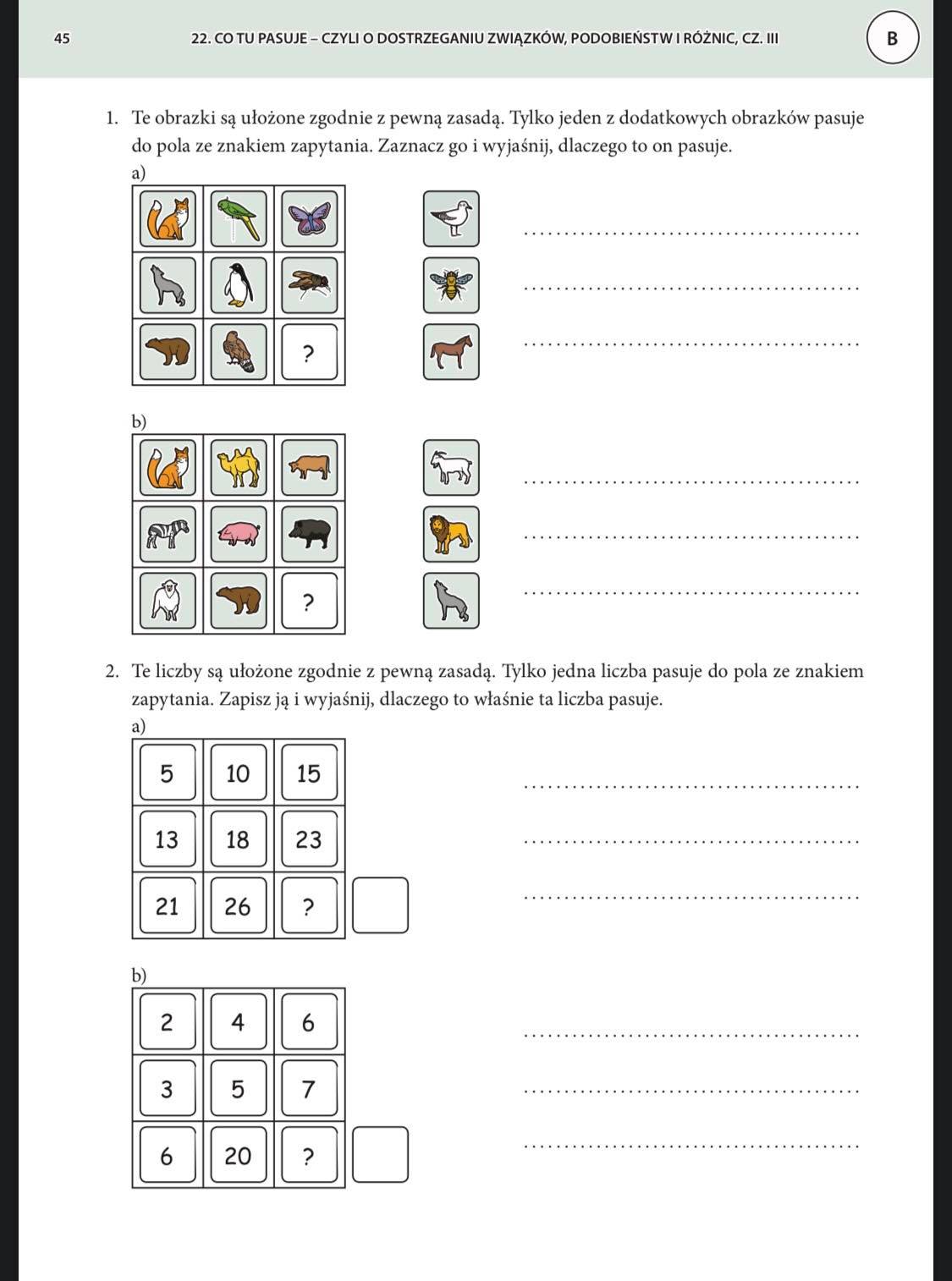 Temat : Tworzenie kolekcji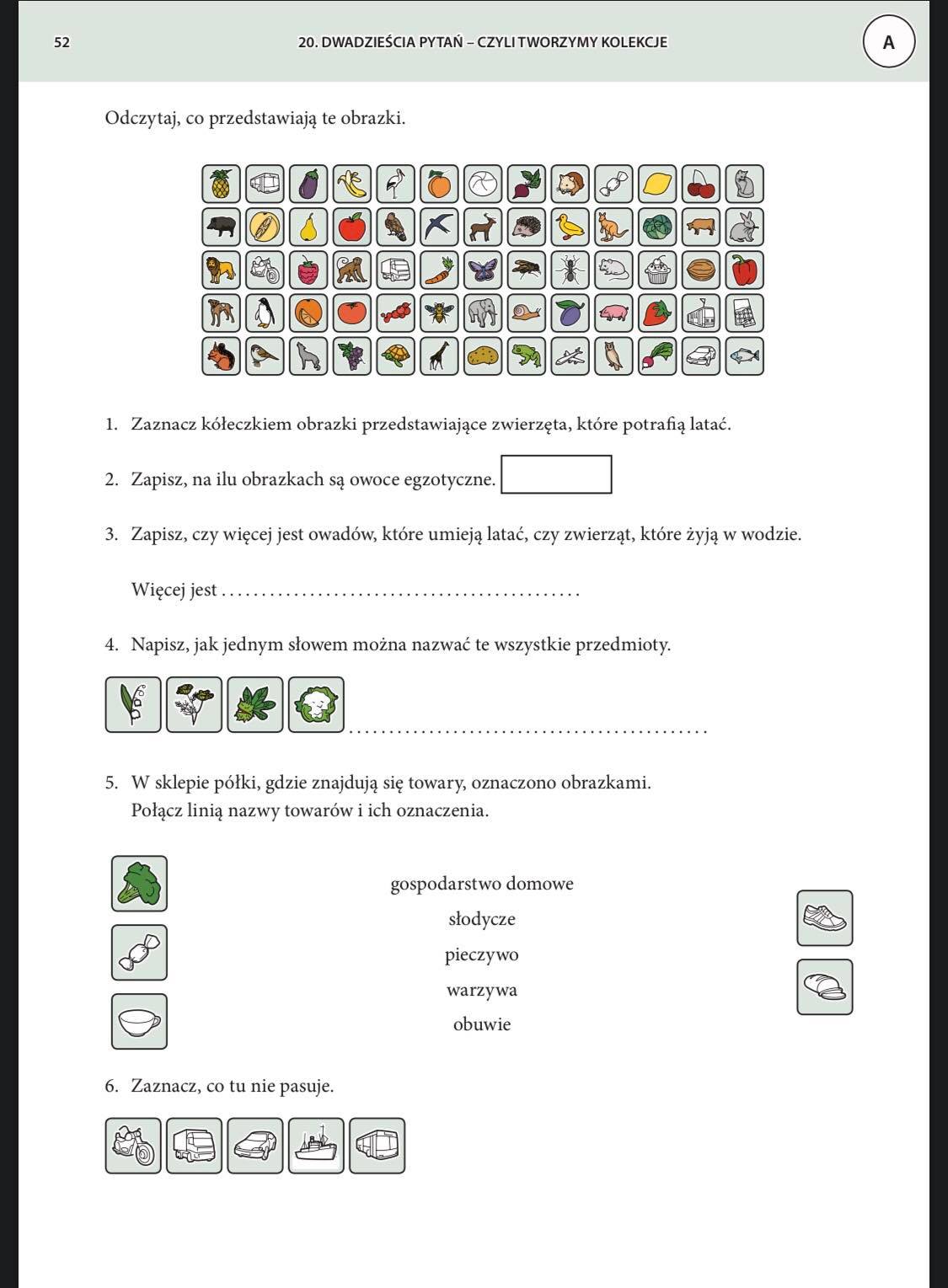 Temat: Kolorowanki antystresowe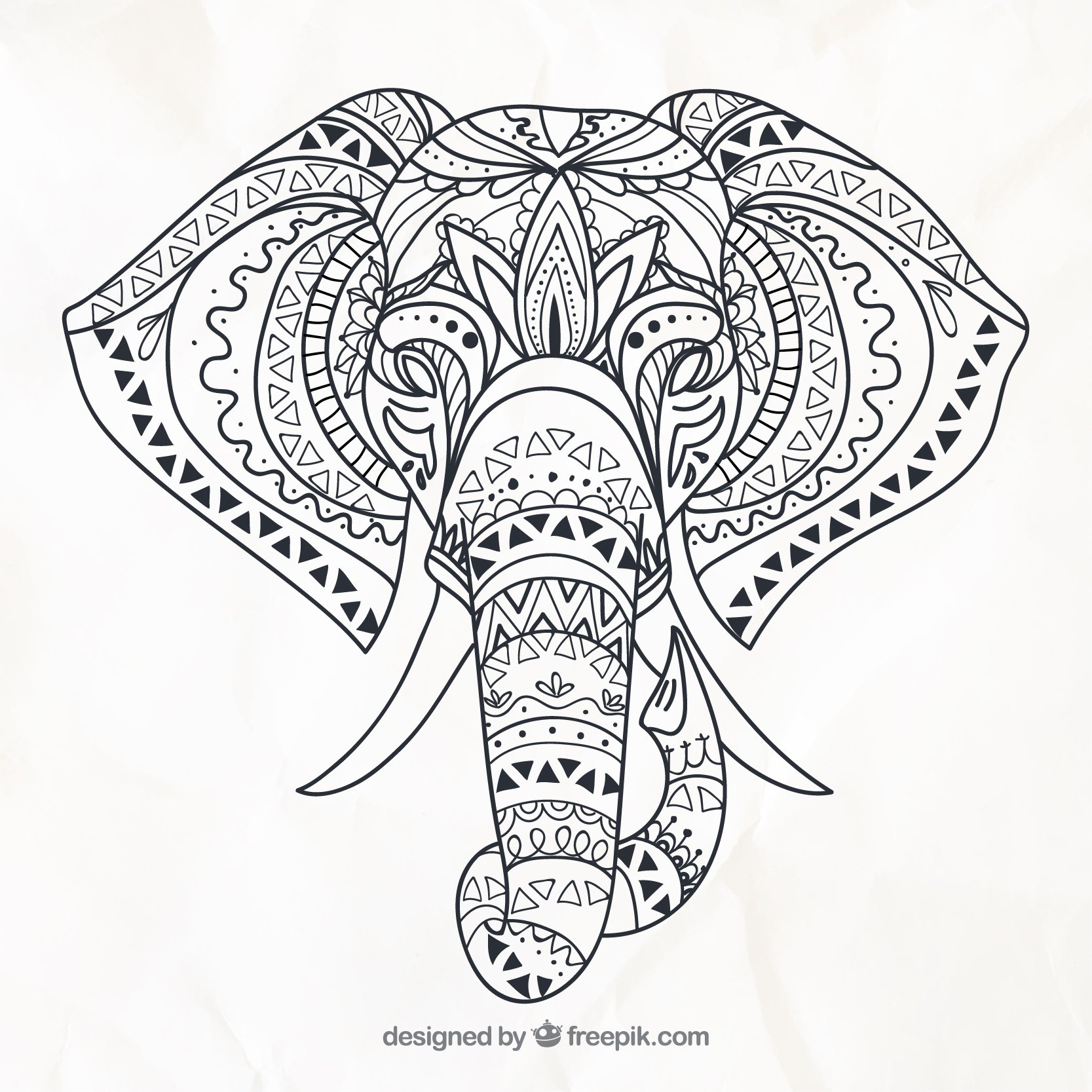 